Od:	xxxKomu:	xxxKopie:	xxxPředmět:	Re: Objednávka č. 3610004147Datum:	pátek 25. listopadu 2022 15:16:15Přílohy:	Memorandum.pdf 3610004147.pdfDobrý den,Děkujeme za objednávku. Zasílám v příloze podepsané. Prima den,xxMobile : xxxPhone : xxxEmail : xxx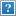 BELCOM Digital a.s. Genrála Šišky 2375/6 143 00 Praha 4CZECH REPUBLICWeb: www.belcom.digitalOd:xxxDatum: pátek 25. listopadu 2022 15:03Komu: xxxKopie: xxxPředmět: Objednávka č. 3610004147Dobrý den,přílohou Vám zasíláme výše uvedenou objednávku.Vzhledem k povinnosti uveřejňovat veškeré smlouvy v hodnotě nad 50 tis. Kč bez DPH v Registru smluv vyplývající ze zákona č. 340/2015 Sb., Vás žádámeo potvrzení objednávky a Memoranda, a to nejlépe zasláním skenu objednávky podepsané zaVaši stranu osobou k tomu oprávněnou tak, aby bylo prokazatelnéuzavření smluvního vztahu. Uveřejnění v souladu se zákonem zajistí objednatel - Národní agentura pro komunikační a informační technologie, s.p.S pozdravem a přáním příjemného dnexxx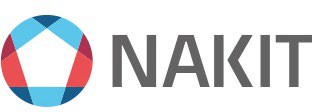 Národní agentura pro komunikační a informační technologie, s. p. Kodaňská 1441/46, 101 00 Praha 10 – Vršovice, Česká republika www.nakit.cz